MAtagumpay NA PLANO ko sa ATTENDANCEMGA POSIBLENG ISTRATEHIYA UPANG MAABOT KO ANG MGA LAYUNIN SA AKING ATTENDANCEGagawin kong prayoridad ang pagpasok sa paaralan at bawat klase sa takdang oras araw-araw.Susubaybayan ko ang aking pagpasok at pagliban sa paaralan at magagamit ang nakalakip na kalendaryo.Pananatilihin ko ang karaniwang gawain sa oras ng pagtulog at itatakda ang aking alarm sa ______ a.m. Maghahanap ako ng isang kamag-anak, kaibigan o kapitbahay na maaaring maghatid sa akin sa paaralan kung hindi ko maabutan ang bus. Kapag nahihirapan ako sa isang hamon na sanhi na hindi ko pagpasok sa paaralan, magtatapat ako sa isang nasa hustong gulang sa paaralan at hihingi ng tulong. Maaari kong ilista ang mga matatanda at kaibigan sa Help Bank (kalakip).Susubukan kong mag-set up ng mga medikal at dental na appointment sa mga araw ng trabaho pagkatapos ng pasukan. Papasok ako sa paaralan araw-araw maliban kung may sakit akong nakakahaw, kabilang ang Covid-19.Kung hindi ko maiwasang mag-absent sa paaralan, makikipag-ugnay ako sa aking mga guro upang magtanong para sa mga materyales at alamin kung ano ang aking mga nakaligtaan. . Upang mapabuti ang aking attendance, nangangako ako sa mga sumusunod:Susuriin namin ang pag-usad upang maabot ang layuning ito sa loob ng isang buwan.      Lagda ng Mag-aaral:						  		   Petsa:		      Lagda ng Kawani ng Paaralan:							   Petsa:		ANG HELP BANK (LISTAHAN NG MGA TUMUTULONG) SA AKINgumawa ng mga back-up na plano paano makapunta sa paaralan 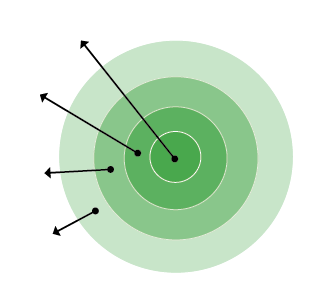 Ang Aking Pamilya: 

Araw-araw na mga Katulong: 

Paminsan-minsan na mga Katulong: 

Mga Potensyal na Katulong:Kung kailangan ko ng tulong sa pagpunta at pag-uwi mula sa paaralan o kaya may balakid sa pagpasok, hihilingin ko sa mga sumusunod na tao na maging back-up ko: Pangalan:					Pinakamabuting Numero na Makokontak: 				
Pangalan:					Pinakamabuting Numero na Makokontak: 			Pangalan:					Pinakamabuting Numero na Makokontak: 			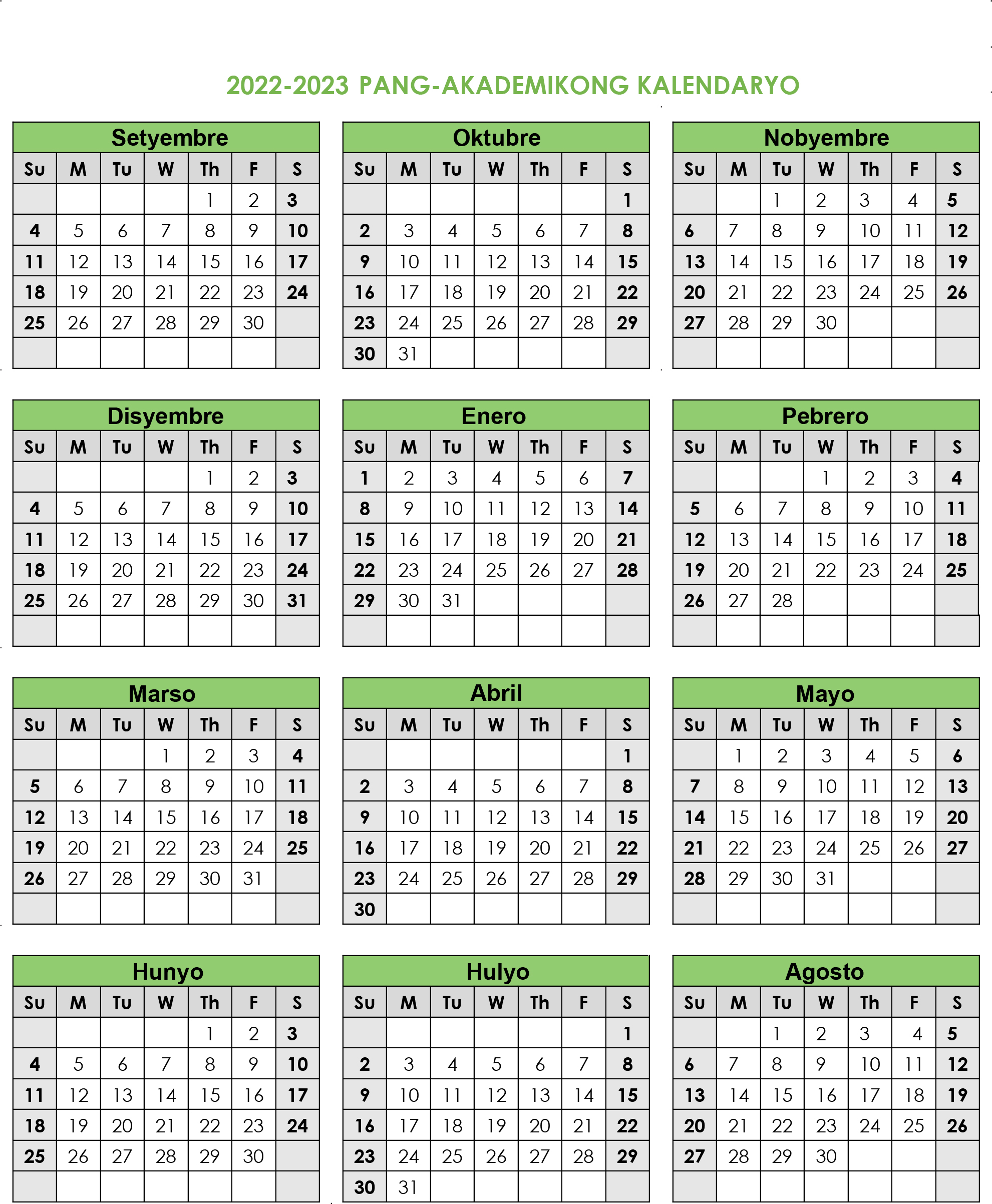 1.2.3.